De 2 afbeeldingen: Een boxje van karton.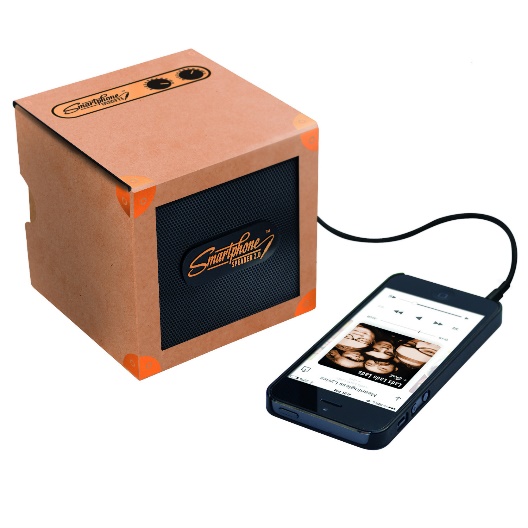  Een kattenkrabber van karton.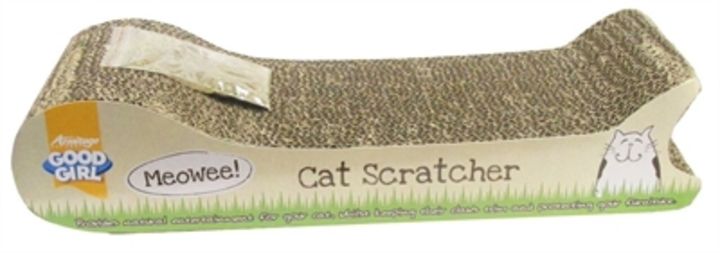 5 materialen eigenschap:De vorm aangezien het makkelijk bewerkbaar is. Doormiddel van knippen, schroefjes, lijm snijden etc.Het is makkelijk op te bergen. Kijk maar naar de box en de katten krabber.Het is heel stevig als je de goede verbinding kiest. Kijk maar naar de lamp.Makkelijk opnieuw te gebruiken en te recyclenHet is licht que materiaal dus je hoeft niet rekening te houden met het gewicht.2 vergelijkbare materialen:Plastic ijzerVergelijking:plastic is net iets makkelijker te verwerken.Plastic is lichter en sterkerijzer is stevigerijzer is wel zwaarder